	2012年6月4日，日内瓦尊敬的先生/女士：1	应第3研究组（资费和结算价，包括相关电信经济和政策问题）主席的请求，我荣幸地告知您，该研究组将于2012年9月3日至7日召开会议，力图采用世界电信标准化全会（2008年，约翰内斯堡）第1号决议第9节规定的程序来批准上述文本草案。2	建议批准的经修订的ITU-T文本草案的标题、摘要及其出处见附件1。3	请所有了解自己或他人持有的专利可能整体或部分地涉及建议批准的文本草案内容的国际电联成员国、部门成员、部门准成员或学术机构，按照 ITU-T/ITU-R/ISO（国际标准化组织）/IEC（国际电工委员会）的共同专利政策，向电信标准化局披露这类信息。	可通过ITU-T网站（www.itu.int/ITU-T/ipr/）在网上获取已公布的专利信息。4	考虑到第1号决议第9节的规定，请您在2012年8月22日协调世界时24时（会议召开的7个工作日之前）告知我，贵主管部门是否同意授权第3研究组在该研究组会议上审议并批准这些文本草案。如有成员国认为不应进入审议批准程序，应阐明其反对原因并提出可能的修改意见，以推动对这些文本草案的进一步审议和批准。5	如果70％以上的成员国在回复中支持在该研究组会议上审议并批准上述修订建议书草案或新建议书草案，则将于2012年9月7日召开一次全体会议，实施该批准程序。	为此，我邀请贵主管部门派出一名代表参加会议。请国际电联各成员国主管部门提供其代表团团长的姓名。如果贵主管部门希望由一家经认可的运营机构、一个科学或工业组织或处理电信问题的另一实体作为代表参加会议，则应按照国际电联《公约》第19条第239款的规定，将有关情况适时向主任通报。6	有关第3研究组会议的议程和所有相关信息将在第5/3号集体函中提供。7	会后电信标准化局主任将以通函的形式通报就这些文本做出的决定。此信息还将在《国际电联操作公报》中公布。顺致敬意!电信标准化局主任
  马尔科姆•琼森附件：1件（电信标准化局第288号通函）附件1
说明：完整案文见 COM 3-R 23号报告。1	ITU-T D.98建议书草案（新）国际移动漫游服务的收费摘要此建议书提出的措施有助于赋予消费者能力，使其掌握采取适当行动所需的信息和透明度，从而从有效竞争和监管中获益，同时本建议书明确旨在改进市场运行的措施和有关监管行动的建议，其中可包括降低费率的措施。2	ITU-T D.99建议书草案（修订）国际移动终接指示性费率摘要ITU-T D.99建议书探讨的是国际移动终接指示性费率的问题并提出了一些建议，供各国监管机构考虑。3	ITU-T D.156建议书附件B草案（新）网络外部性溢价的确定摘要此附件提供计算网络外部性溢价的方法。______________电信标准化局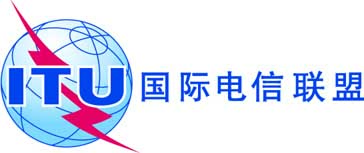 文号：
电话：传真：电信标准化局第288号通函COM 3/RH
+41 22 730 5887
+41 22 730 5853-	致国际电联各成员国主管部门电子
邮件：tsbsg3@itu.int抄送：-	ITU-T部门成员；- ITU-T部门准成员；- ITU-T学术成员；-	第3研究组正副主席；-	电信发展局主任；-	无线电通信局主任事由：第3研究组按照世界电信标准化全会（2008年，约翰内斯堡）第1号决议第9节的规定为ITU-T D.98新建议书草案、ITU-T D.99修订建议书草案和ITU-T D.156建议书新附件B草案而召开的会议2012年9月7日，日内瓦